বিষয়: অস্থায়ী ভিত্তিতে রাজস্বখাতে সৃজিত অফিস সহায়ক এর ০২ টি পদ ০১ জুন, ২০২৩ খ্রিঃ হতে ৩১ মে, ২০২৪ খ্রিঃ তারিখ পর্যন্ত সংরক্ষণউপর্যুক্ত বিষয়ে সদয় দৃষ্টি আকর্ষণপূর্বক জানানো যাচ্ছে যে, বাণিজ্য মন্ত্রণালয়ের স্মারক নং- 26.00.0000.088.15.059.19-১৮৬, তারিখঃ ২৩ নভেম্বর, ২০২০ খ্রিঃ এর মাধ্যমে এ অধিদপ্তর/পরিদপ্তরের জন্য অফিস সহায়ক এর ০২টি পদ বছর বছর সংরক্ষণের ভিত্তিতে অস্থায়ীভাবে রাজস্বখাতে সৃজন এবং ৩১ মে ২০২১ খ্রিঃ তারিখ পর্যন্ত সংরক্ষণের মঞ্জুরি জ্ঞাপন করা হয়। পদ সমূহের সংরক্ষণের মেয়াদ ইতোমধ্যেই অতিক্রান্ত হয়েছে।এমতাবস্থায়, অস্থায়ীভাবে রাজস্বখাতে নতুন সৃজিত অফিস সহায়ক এর ০২টি পদ ০১ জুন, ২০২৩ খ্রিঃ তারিখ থেকে ৩১ মে, ২০২৪ খ্রিঃ তারিখ পর্যন্ত সংরক্ষণের সরকারি মঞ্জুরি জ্ঞাপনের জন্য সবিনয় অনুরোধ জানানো হলো।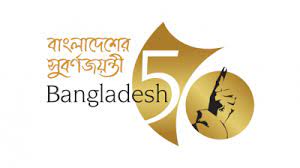 গণপ্রজাতন্ত্রী বাংলাদেশ সরকার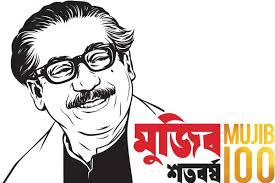 প্রতিষ্ঠানের নামঠিকানাওয়েবসাইট এর ঠিকানাস্মারক নম্বর:                                                                                                    তারিখ:  ফাল্গুন ১৪২৯স্মারক নম্বর:                                                                                                    তারিখ:  মার্চ ২০২৩সিনিয়র সচিববাণিজ্য মন্ত্রণালয়বাংলাদেশ সচিবালয়, ঢাকা।[দৃষ্টি আকর্ষণ: সহকারী সচিব, প্রশাসন-৩](অফিস প্রধানের নাম)পদবিফোন:ই-মেইল নম্বর: